Адрес: 628402; Россия, Тюменская обл., Ханты -Мансийский Автономный округ - Югра АО, г. Сургут, ул. Мелик-Карамова д.68, оф.56 Тел: 8-3462-23-66-86ИНН\КПП  8602274067 \ 860201001 ОГРН 1168617074713   Банковские реквизиты: р\с 40702810130100031442 в ПАО АКБ «АВАНГАРД» БИК 044525201    к\с 30101810000000000201КАРТОЧКА ПРЕДПРИЯТИЯ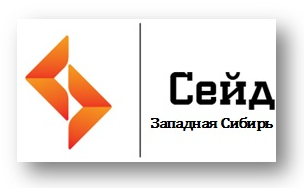 Организационно-правовая форма и полное наименование предприятия:Общество с ограниченной ответственностью «Сейд-Западная Сибирь»Сокращенное наименование предприятия:ООО «Сейд-Западная Сибирь»ОГРН:1168617074713ИНН:8602274067КПП:860201001ОКПО:06118837ОКАТО:71136000000Юридический адрес:628402; Россия, Тюменская обл., Ханты -Мансийский Автономный округ - Югра АО, г. Сургут, ул. Мелик-Карамова д.68, оф.56Почтовый адрес:628401; Россия, Тюменская обл., Ханты -Мансийский Автономный округ - Югра АО, а/я 13, Сургут-1Телефон:8-3462-23-66-86ПЛА ТЕЖНЫЕ РЕКВИЗИТЫ:ПЛА ТЕЖНЫЕ РЕКВИЗИТЫ:Расчетный счет:40702810130100031442Банк:ПАО АКБ «АВАНГАРД»Корреспондирующий счет:30101810000000000201БИК:044525201РУКОВОДСТВО:РУКОВОДСТВО:ДиректорШандыга Татьяна Викторовна